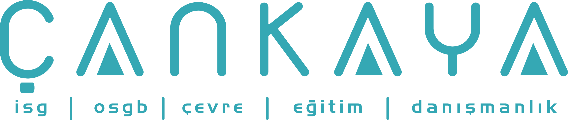 İŞBAŞI İSG KONUŞMALARI(TOOLBOX TALKS) No:  262                     			        Sayfa No: 1/2                                                                                                   ÇİVİLERİN ÇAKILMASI VE SÖKÜLMESİDÜŞÜNDÜĞÜNÜZDEN DAHA TEHLİKELİÇivi çakarken ve sökerken muhtemelen iş güvenliği hakkında çok fazla düşünmediniz. Belki de düşünecek çok şey olmadığına inanıyorsunuz. Ama hemen hemen çivi çakan herkesin başına morarmış bir parmak ya da tırnak çarpılması gelmiştir. Diğer hoş olmayan şeyler de ortaya çıkabilir. Çiviye kötü bir vuruş yaptığınızda bir ihtimalle çivi uçup göze çarpabilir hatta göze girebilir. Gevşek çekiç başı uçabilir. Çivi çakarken hedefinizi şaşırabilir ve kendinize kötü bir darbe verebilirsiniz. Kırık çekiç sapı avucunuzun içine kıymık batırabilir. Eğer hemen ilk yardım almazsanız enfekte olma olasılığı vardır ÇİVİ ÇAKMANIN SIRRIHızlı ve temiz şekilde çivi çakmayı öğrenin. İlk adım, çekicin iyi durumda olduğundan emin olmaktır. Çekicin başı uygun açıda yerleştirilmiş, iyi durumda ve sıkıştırılmış olmalıdır. Çekicin sapı pürüzsüz, düz damarlı, iyi tutulacak şekilde, doğru uzunlukta ve dengeli ağırlıkta olmalıdır. Çekicin yüzeyi önemlidir. Çekicin başı iyi durumda olmalı ve üreticinin verdiği şekilden farklı olarak yontulmuş veya yıpranmış olmamalıdır. Her zaman çivi için uygun büyüklükte çekiç kullanın. Çelik ve fiberglas saplı çekiçlerin kullanımında artış vardır. Temelde aynı önlemler ahşap saplı çekiçler için de tavsiye edilmektedir.NASIL YAPMALI?Çivi çakarken çekicin başının merkezi her zaman çiviye denk gelmelidir. Böyle olmazsa ilk vuruşta çivi sıçrayabilir ve ikinci vuruşta bükülebilir. Çekicin başını çiviye her zaman doğru vurmak için pratik gerekir. Her zaman çivinin başına merkezden ve dik açıyla vurmak için elinizin salınım alışkanlıklarını öğrenin.ÇİVİLERİN SÖKÜLMESİEski bir keresteden, kasadan, ya da yıkım faaliyetlerinden elde edilen kerestelerde çivilerin yılan dişi gibi zehirli olduğunu unutmayın. Bu çivileri hemen çıkarın veya bükün. Üzerlerine basabilir veya ellerinizi yaralayabilirsiniz. Çivi sökerken yaralanmak çok kolaydır. Bir "ev ustası" sıradan bir tırnaklı çekiç ile sağlam (büyük) bir çiviyi çıkarmaya çalıştı. Çivi çıkmadığından kendi ağırlığını üzerine verdi. Çekicin sapı kırıldı ve çelik kirişe elini çarptı. Aldığı darbe ile parmaklarının ikisi kırıldı. Bu işçi büyük çiviyi altına ahşap bir blok yerleşene kadar çekmeliydi. Sonra ahşap bloğu yerleştirmeli ve kanırtarak çiviyi çıkarmalıydı. Çekicin sapı üzerinde asla uygun olmayan bir boru kullanmayın.PÜF NOKTASINI ÖĞRENİNÇivi çakmak ve sökmek göründüğü kadar basit (kolay) değildir. Ama püf noktasını bir kere öğrendiğinizde verimli bir şekilde yapabilir ve zarar görme olasılığınızı azaltırsınız.Çevirenin notu: “do-it-yourselfer” sözcüğünü “ev ustası” olarak çevirdim. Her şeyi kendisi yapmaya çalışan kişi anlamında kullandım.İŞBAŞI İSG KONUŞMALARI(TOOLBOX TALKS)No:  262                                                                                                                      		      Sayfa No: 2/2                                                                                                   DRIVING AND PULLING NAILSMORE DANGEROUS THAN YOU THINKYou probably haven't thought much about safety when it comes to driving and pulling nails. Perhaps you believe there isn't much to it. But almost everyone who drives nails eventually winds up with a bruised finger or banged-up fingernail. Other unpleasant things can happen too. A badly hit nail can fly and strike an eye, perhaps putting it out. Loose hammerheads can fly off. You can miss your target and give yourself a nasty wallop. A cracked handle can push a sliver into your palm. And it's likely to become infected if you don't get first aid immediately. A KNACK TO DRIVING NAILSLearn to drive nails quickly and cleanly. The first step is to be sure the hammer is in good condition. The head must beset at the proper angle and fit good and tight. The handle must be smooth, straight grained, shaped to give a good grip, and of the right length and weight to give good balance. The hammer face is important. Lt should be in good condition and not chipped or worn away from the shape the manufacturer gave it. Always use the right size hammer for the nail. There is an increase in the use of steel and fiberglass shank hammers. Basically, the same precautions apply that we have recommended for wooden handled hammers. HOW TO DO ITDrive the nail so that the center of the hammer face always meets the nail head. If it doesn't, the nail may fly at the first blow or bend at the second. Lt requires practice to hit a nail right every time. Learn to groove your swing; that is, make the hammer head go through the same path to hit the nail head, always dead center and at right angles. PULLING NAILSRemember, nails left in old form lumber, packing crates, or in lumber from wrecking operations are like a snake's fangs. Pull these nails out immediately or bend them over. You may be the one to step on them or rip your hand open. It's easy to get hurt when pulling nails. One "do-it-yourselfer" tried to pull a 40-penny spike with an ordinary claw hammer. When it didn't come out, he threw his weight into it. The handle broke and his knuckles landed with a wallop on the edge of the beam. Two of them were broken. He should have pulled the spike up until he could get a pry bar on it, then placed a block of wood under the bar as a fulcrum to increase the height as more of the nail was removed. Never use a "cheater" pipe on the handle. LEARN THE KNACK Driving and pulling nails is not as simple as it seems. But once you've got the knack, you can do it efficiently and reduce your chances of getting hurt. 